2022r. FUNDUSZ PRZECIWDZIAŁANIA COVID – 19Dom Pomocy Społecznej w Grodzicznie  w 2022r. otrzymał  z  Warmińsko-Mazurskiego Urzędu Wojewódzkiego środki Funduszu Przeciwdziałania COVID-19  z przeznaczeniem na zakup środków  ochrony osobistej, niezbędnego sprzętu i wyposażenia, a także zapewnienia kadry niezbędnej do utrzymania ciągłości usług świadczonych przez te jednostki w celu przeciwdziałania skutkom rozprzestrzeniania się wirusa SARS-Cov-2  w wysokości 10 690 zł. Ze środków funduszu zakupiono: testy antygenowe, płyny do dezynfekcji rąk, płyny do dezynfekcji powierzchni, rękawiczki ochronne, maseczki ochronne, maseczki jednorazowe z ustnikiem do resuscytacji oraz resuscytator AMBU.Dom Pomocy Społecznej w Grodzicznie  w 2022r. otrzymał  z  Warmińsko-Mazurskiego Urzędu Wojewódzkiego środki Funduszu Przeciwdziałania COVID-19  z przeznaczeniem na zakup środków  ochrony osobistej, niezbędnego sprzętu i wyposażenia, a także zapewnienia kadry niezbędnej do utrzymania ciągłości usług świadczonych przez te jednostki w celu przeciwdziałania skutkom rozprzestrzeniania się wirusa SARS-Cov-2  w wysokości 12 552 zł. Ze środków funduszu zakupiono: proszek piorąco-dezynfekujący, rękawiczki ochronne, mydło antybakteryjne, płyny do dezynfekcji rąk oraz buty ochronne jednorazowe.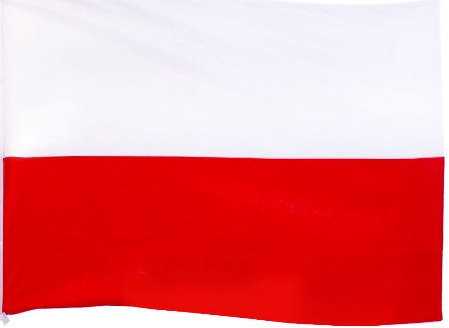 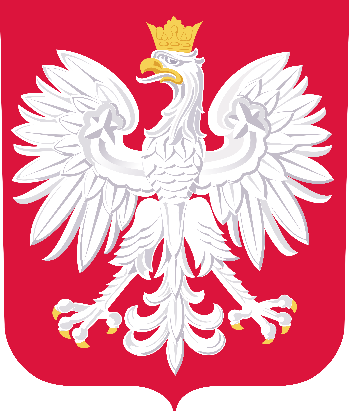 